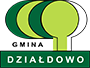 GMINA DZIAŁDOWOUL. KSIĘŻODWORSKA 1013-200 DZIAŁDOWOZnak sprawy: FZK.271.8.2023SPECYFIKACJA WARUNKÓW ZAMÓWIENIAw postępowaniu o udzielenie zamówienia publicznego pn.:„Zakup biletów miesięcznych dla dzieci i uczniów uczęszczających do placówek oświatowych prowadzonych przez Gminę Działdowo wraz z zapewnieniem opieki podczas dowozu w okresie 04.09.2023 r.-21.06.2024 r.”„Wartość zamówienia nie przekracza progów unijnych w rozumieniu art. 3 ustawy Prawo zamówień publicznychCPV 60112000-6  - Usługi w zakresie publicznego transportu drogowego 							Zatwierdził w dniu 24.07.2023r.      WÓJT        /-/ Mirosław Zieliński    ….....................................................    (podpis kierownika zamawiającego    lub osoby upoważnionej)SPIS TREŚCIII. Tryb udzielania zamówienia	3III. Opis przedmiotu zamówienia	4IV. Wizja lokalna	14V. Podwykonawstwo	15VI. Termin wykonania zamówienia	15VII. Warunki udziału w postępowaniu	15VIII. Podstawy wykluczenia z postępowania	17IX. Podmiotowe środki dowodowe. Oświadczenia i dokumenty, jakie zobowiązani są dostarczyć Wykonawcy w celu potwierdzenia spełniania warunków udziału  w postępowaniu oraz wykazania braku podstaw wykluczenia	20X. Poleganie na zasobach innych podmiotów	22XI. Informacja dla Wykonawców wspólnie ubiegających się o udzielenie zamówienia	23XII. Informacje o środkach komunikacji elektronicznej przy użyciu których Zamawiający będzie komunikował się z Wykonawcami, informacje o wymaganiach technicznych i organizacyjnych sporządzania, wysyłania i odbierania korespondencji elektronicznej oraz przekazywania oświadczeń lub dokumentów	23XIII. Opis sposobu przygotowania ofert oraz dokumentów wymaganych przez Zamawiającego w SWZ	27XIV. Sposób obliczania ceny oferty	28XV. Wymagania dotyczące wadium	29XVI. Termin związania ofertą	29XVII. Sposób oraz termin składania ofert	30XVIII. Otwarcie ofert	32XX. Wybór oferty, informacje o formalnościach, jakie powinny zostać dopełnione po wyborze  oferty w celu zawarcia umowy w sprawie zamówienia publicznego oraz wymagania niezbędne do zawarcia umowy	34XXII. Informacje o treści zawieranej umowy oraz możliwości jej zmiany	35XXIII. Pouczenie o środkach ochrony prawnej przysługujących Wykonawcy	36XXV. Spis Załączników	40I. Nazwa i adres ZamawiającegoGmina Działdowoul. Księżodworska 1013-200 DziałdowoNIP 571 16 02 084Tel.: 23 697 07 00Fax: 23 697 07 01e-mail: zamowienia@ugdzialdowo.plAdres strony internetowej prowadzonego postępowania: https://platformazakupowa.pl/pn/gminadzialdowoZmiany i wyjaśnienia treści SWZ oraz inne dokumenty zamówienia bezpośrednio związane      z postępowania będą udostępnione na stronie internetowej https://platformazakupowa.plDodatkowo informacje o przedmiotowym postepowaniu będą udostępniane na stronie internetowej BIP: https://dzialdowo.ug.gov.plII. Tryb udzielania zamówieniaNiniejsze postępowanie prowadzone jest w trybie podstawowym o jakim stanowi art. 275 pkt.1 PZP oraz niniejszej Specyfikacji Warunków Zamówienia, zwaną dalej „SWZ”. Zamawiający nie przewiduje prowadzenia negocjacji. Szacunkowa wartość przedmiotowego zamówienia nie przekracza progów unijnych 
o jakich mowa w art. 3 ustawy PZP.  Zamawiający nie przewiduje aukcji elektronicznej.Zamawiający nie przewiduje złożenia oferty w postaci katalogów elektronicznych.Zamawiający nie prowadzi postępowania w celu zawarcia umowy ramowej.Zamawiający nie zastrzega możliwości ubiegania się o udzielenie zamówienia wyłącznie przez Wykonawców, o których mowa w art. 94 PZP Wymagania związane z realizacją zamówienia w zakresie zatrudnienia przez wykonawcę lub podwykonawcę na podstawie stosunku pracy osób wykonujących wskazane przez zamawiającego czynności w zakresie realizacji zamówienia, jeżeli wykonanie tych czynności polega na wykonywaniu pracy w sposób określony w art. 22 § 1 ustawy z dnia 26 czerwca 1974 r. - Kodeks pracy (Dz. U. z 2022 r. poz. 1510) obejmują następujące rodzaje czynności: kierowanie autobusem.Sposób  dokumentowania  zatrudnienia  osób,  o  których  mowa  w  pkt.  8:  Zamawiający wymaga przekazania w terminie 7 dni od dnia zawarcia Umowy oświadczenia Wykonawcy o zatrudnieniu na podstawie umowy o pracę osób wykonujących czynności, o których mowa w pkt. 810. Zamawiający nie określa dodatkowych wymagań związanych z zatrudnianiem osób, 
o których mowa w art. 96 ust. 2 pkt. 2 PZP III. Opis przedmiotu zamówienia1. Opis przedmiotu zamówienia1.1 Zakres rzeczowy zamówienia obejmuje: Przedmiotem zamówienia jest zakup biletów miesięcznych, szkolnych, ulgowych dla dzieci 
i uczniów uczęszczających do oddziałów przedszkolnych i szkół podstawowych prowadzonych przez Gminę Działdowo oraz opiekę podczas dowozu, w okresie od 04.09.2023 r. do 21.06.2024 r. z wyłączeniem dni wolnych od zajęć dydaktycznych. Zakup biletów jest podstawą do świadczenia na rzecz Zamawiającego usługi dowożenia                              i odwożenia oraz opiekę nad tymi uczniami w czasie ich przewozu do Szkół Podstawowych w: Uzdowie, Ruszkowie, Sławkowie, Burkacie, Petrykozach i Księżym Dworze;- Szacunkowa liczba uczniów objętych dowozem i odwozem wynosić będzie 387 osób                (382 bilety w 2 strony i 5 biletów w 1 stronę);- Liczba dzieci i uczniów w ilości 387 jest wielkością prognozowaną i może ulec zmianie                   w trakcie realizacji zamówienia, jednak cena zaoferowana za jeden bilet miesięczny jest niezmienna przez cały okres realizacji zadania. Zmiana ilości biletów w trakcie roku szkolnego nie będzie stanowić podstawy do wnoszenia roszczeń przez Wykonawcę co do ilości faktycznie zamówionych przez zamawiającego biletów w toku realizacji umowy. Zmiana liczby dowożonych uczniów (zakupionych biletów) nie wymaga aneksu do umowy. Szczegółowy plan odwozów opisany jest w punkcie 1.8.1.2 Szacunkowa liczba biletów na poszczególnych trasach:- Godziny przejazdów oraz liczba uczniów mogą ulec zmianie ze względu na zmiany organizacyjne, które mogą wystąpić w szkołach.1.3 Wymagania dotyczące sposobu realizacji przedmiotu zamówienia:- Zamawiający wymaga, aby zaplanowane środki transportowe na poszczególne kursy zabezpieczały odpowiednią liczbę wolnych miejsc siedzących dla uczniów,- Zamawiający wymaga, aby w ramach kursów regularnych przewozy dzieci i młodzieży szkolnej realizowane były na trasach komunikacyjnych wg rozkładu skorelowanego                               z godzinami rozpoczynania i zakończenia zajęć lekcyjnych wynikających z planów lekcji obowiązujących w roku szkolnym 2023/2024,- w ramach realizacji zadania Wykonawca zapewni wyjazd z miejscowości zamieszkania ucznia nie wcześniej niż o godz. 7ºº oraz przyjazd ucznia do szkoły nie później niż 5-10 min. przed godziną rozpoczęcia zajęć w szkole tj.:SP w Uzdowie - rozpoczęcie zajęć od poniedziałku do piątku godz. 8:00SP w Ruszkowie  - rozpoczęcie zajęć od poniedziałku do piątku godz. 8:00SP w Sławkowie – rozpoczęcie zajęć od poniedziałku do piątku godz. 8:00SP w Burkacie – rozpoczęcie zajęć od poniedziałku do piątku godz. 8:00SP w Petrykozach – rozpoczęcie zajęć od poniedziałku do piątku godz. 8:00SP w Księżym Dworze - rozpoczęcie zajęć od poniedziałku do piątku godz. 8:00  - w ramach złożonej oferty Wykonawca może łączyć kursy wykazane w poszczególnych placówkach oświatowych, za zgodą Zamawiającego,- dowóz dzieci i uczniów odbywać się będzie na podstawie imiennych biletów miesięcznych. Zamawiający przekaże, co miesiąc Wykonawcy wykaz uprawnionych do przejazdu dzieci i uczniów,- dowożenie dzieci i uczniów będzie się odbywać środkami transportu w pełni sprawnymi 
i posiadającymi aktualne badania techniczne, dopuszczonymi do ruchu według przepisów o ruchu pasażerskim, oznakowanymi stosownie do charakteru świadczonych przewozów.                  W okresach zimowych pojazdy dowożące dzieci muszą być ogrzewane,- w przypadku awarii autobusu Wykonawca zobowiązany będzie do podstawienia na własny koszt pojazdu zastępczego nie później niż w ciągu 30 minut i o nie gorszym standardzie,- przewozy uczniów odbywać się mogą wyłącznie środkami transportu spełniającymi wymagania techniczne określone w przepisach ustawy – Prawo o ruchu drogowym (Dz. U.       z 2023 r. poz. 1047 ze zm.) i innych przepisach związanych z przewozem osób takich jak ustawa z dnia 6 września 2001 r. o transporcie drogowym (Dz. U. z 2022 r. poz. 2201 ze zm.) oraz ustawy z dnia 16 grudnia 2010 r. 	o publicznym transporcie zbiorowym (Dz. U.                  z 2022 r. poz. 1343 ze zm.).1.4 Wymagania dotyczące opieki w czasie przewozu:- w czasie przewozu oprócz kierowcy w autobusie będzie znajdowała się co najmniej jedna osoba – opiekun, - opieka obejmuje sprawowanie nadzoru nad powierzonymi dziećmi i uczniami w autobusie, 
w czasie wsiadania do autobusu i wysiadania, a także na zewnątrz autobusu – w tym przy przechodzeniu przez jezdnię,1.5 Zamawiający zastrzega sobie możliwość zmiany kolejności tras ich przebiegu i godzin przywozów, w przypadku zmian w planach lekcji  oraz liczby osób przewożonych. Zamawiający zastrzega sobie możliwość odpracowania dni nauki szkolnej w soboty. Wykonawca zostanie powiadomiony o wystąpieniu soboty pracującej nie później niż 5 dni przed daną sobotą.1.6 Zamawiający obliguje Wykonawcę do świadczenia usług na rzecz mieszkańców gminy na trasach dowozu uczniów poprzez sprzedaż biletów, o ile nie utrudniać to będzie przewozu dzieci do szkoły. 1.7 Zamawiający zastrzega, że zgodnie z art. 52 pkt. 2 ustawy z dnia 19 lipca 2019 r. 
o zapewnieniu dostępności osobom ze szczególnymi potrzebami  pojazdy muszą mieć zapewnione rozwiązania techniczne służące zapewnieniu ich dostępności dla osób niepełnosprawnych i osób o ograniczonej zdolności ruchowej. 1.8 Zamawiający informuje, iż odwóz dzieci i uczniów po lekcjach będzie odbywał się                      w następujący sposób, na następujących trasach:I -  Szkoła Podstawowa im. A. Mickiewicza w Uzdowie:PoniedziałekKurs I – godz. 12:45 – łącznie 30 dzieciKurs II – godz. 14:30 – łącznie 12 dzieciWtorekKurs I – godz.  13:30 – łącznie 34 dzieciKurs II – godz. 15:20 – łącznie 8 dzieciŚrodaKurs I – godz. 12:45 – łącznie 18 dzieciKurs II – godz. 14:30 – łącznie 24 dzieciCzwartekKurs I – godz. 12:45 – łącznie 34 dzieciKurs II – godz. 15:20 – łącznie 8 dzieciPiątekKurs I – godz. 12:45 – łącznie 34 dzieciKurs II – godz. 14:30 – łącznie 8 dzieciII –Szkoła Podstawowej w Ruszkowie:PoniedziałekKurs I – godz. 12:50 – łącznie 13 dzieciKurs II – godz. 14:30– łącznie 15 dzieciWtorek Kurs I – godz. 12:50 – łącznie 13 dzieciKurs II – godz. 15:20 – łącznie 15 dzieciŚroda Kurs I – godz. 12:50 – łącznie 21 dzieciKurs II – godz. 14:30 – łącznie 7 dzieciCzwartekKurs I – godz. 12:50 – łącznie 12 dzieciKurs II – godz. 15:20 – łącznie 16 dzieciPiątek Kurs I – godz. 12:50 – łącznie 19 dzieciKurs II – godz. 14:30 – łącznie 9 dzieciIII –Szkoła Podstawowa im. A. Grubby w Sławkowie:PoniedziałekKurs I – godz. 12:45 – łącznie 18 dzieciKurs II – godz. 14:35 – łącznie 27 dzieciWtorekKurs I – godz. 12:45 – łącznie 35 dzieciKurs II – godz. 15:20 – łącznie 10 dzieciŚrodaKurs I – godz. 13:40 – łącznie 35 dzieciKurs II – godz. 14:35 – łącznie 10 dzieciCzwartek Kurs I – godz. 12:45 – łącznie 35 dzieciKurs II – godz. 14:35 – łącznie 10 dzieciPiątekKurs I – godz. 12:45 – łącznie 29 dzieciKurs II – godz. 14:35 – łącznie 16 dzieciIV - Szkoła Podstawowa im. K. Górskiego w Burkacie:*odwóz realizowany min. 2 autobusamiPoniedziałekKurs I – godz. 12:50 – łącznie 65 dzieci – 2 autobusyKurs II – godz. 14:40 – łącznie 51 dzieci – 2 autobusyWtorekKurs I – godz. 12:50 – łącznie 78 dzieci – 2 autobusyKurs II – godz. 15:35 – łącznie 38 dzieci – 2 autobusyŚrodaKurs I- godz. 12:50 – łącznie 74 dzieci – 2 autobusyKurs II – godz. 14:40 – łącznie 42 dzieci – 2 autobusyCzwartekKurs I – godz. 12:50 – łącznie 78 dzieci – 2 autobusyKurs II – godz. 15:35 – łącznie 38 dzieci –  2 autobusyPiątekKurs I – godz. 12:50 – łącznie  65 dzieci –  2 autobusyKurs II – godz. 14:40 – łącznie 51 dzieci – 2 autobusyV - Szkoła Podstawowa w Petrykozach: Poniedziałek i ŚrodaKurs I – godz. 12:45 – łącznie 30 dzieciKurs II – godz. 14:35 – łącznie 15 dzieciWtorekKurs I – godz. 12:45 – łącznie 39 dzieciKurs II – godz. 15:20 – łącznie 6 dzieciCzwartekKurs I – godz. 12:45 – łącznie 27 dzieciKurs II – godz. 15:20 – łącznie 18 dzieciPiątekKurs I – godz. 12:45 – łącznie 27 dzieciKurs II – godz. 14:35 – łącznie 18 dzieciVI - Szkoła Podstawowa im. J. Korczaka w Księżym Dworze:*odwóz realizowany min. 2 autobusamiPoniedziałekKurs I – godz. 12:30 – łącznie 70 dzieciKurs II – godz. 14:15 – łącznie 41 dzieciWtorek, CzwartekKurs I – godz. 12:30 – łącznie 88 dzieciKurs II – godz. 15:05 – łącznie 23 dzieciŚrodaKurs I – godz. 12:30 – łącznie 55 dzieciKurs II – godz. 14:15 – łącznie 56 dzieciPiątekKurs I – godz. 12:30 – łącznie 79 dzieciKurs II – godz. 14:15 – łącznie 32 dzieciWspólny Słownik Zamówień CPV: Kod CPV: 60112000-6 Usługi w zakresie publicznego transportu drogowegoZamawiający nie dopuszcza składania ofert częściowych.Powody niedokonania podziału zamówienia na części:Dokonanie podziału skutkowałoby potrzebą skoordynowania działań różnych Wykonawców realizujących poszczególne części zamówienia i mogłoby poważnie zagrozić właściwemu wykonaniu zamówienia. W przypadku podziału zamówienia na części występuje duże prawdopodobieństwo generowania dodatkowych kosztów wykonania zamówienia oraz nadmiernych trudności technicznych. Zamawiający nie dopuszcza składania ofert wariantowych oraz w postaci katalogów elektronicznych.Zamawiający nie przewiduje udzielania zamówień, o których mowa w art. 214 ust. 1 pkt. 7 i 8.IV. Wizja lokalnaNie dotyczy.V. PodwykonawstwoWykonawca może powierzyć wykonanie części zamówienia podwykonawcy (podwykonawcom). Zamawiający nie zastrzega obowiązku osobistego wykonania przez Wykonawcę kluczowych części zamówienia.Zamawiający wymaga, aby w przypadku powierzenia części zamówienia podwykonawcom, Wykonawca wskazał w ofercie części zamówienia, których wykonanie zamierza powierzyć podwykonawcom oraz podał (o ile są mu wiadome na tym etapie) nazwy (firmy) tych podwykonawców.Wykonawca będzie zobowiązany do zawiadamiania zamawiającego o wszelkich zmianach w odniesieniu do informacji, o których mowa po wyżej, w trakcie realizacji zamówienia, a także przekaże wymagane informacje na temat nowych podwykonawców, którym w późniejszym okresie zamierza powierzyć realizację usług. Zamawiający nie wymaga, aby Wykonawca składał dokumenty lub oświadczenia o braku podstaw do wykluczenia odnoszące się do podwykonawcy, który nie udostępnił swoich zasobów.VI. Termin wykonania zamówieniaTermin realizacji zamówienia wynosi: 10 miesięcy – od 04.09.2023 r. do 21.06.2024 r. – w dni nauki szkolnej.VII. Warunki udziału w postępowaniuO udzielenie zamówienia mogą ubiegać się Wykonawcy, którzy nie podlegają wykluczeniu na zasadach określonych w Rozdziale VIII SWZ, oraz spełniają określone przez Zamawiającego warunki udziału w postępowaniu.O udzielenie zamówienia mogą ubiegać się Wykonawcy, którzy spełniają warunki dotyczące:zdolności do występowania w obrocie gospodarczym:Zamawiający nie określa warunku w powyższym zakresie.uprawnień do prowadzenia określonej działalności gospodarczej lub zawodowej, o ile wynika to z odrębnych przepisów:Wykonawca spełni warunek, jeżeli wykaże że;a)	posiada właściwe, co do działalności i zakresu terytorialnego, uprawnienia do wykonywania krajowego transportu drogowego osób, zgodnie z ustawą z dnia 06.09.2001 r. o Transporcie drogowym (Dz. U. z 2022 r. poz. 180,210).sytuacji ekonomicznej lub finansowej:Wykonawca spełni warunek, jeżeli wykaże, że;a)	jest ubezpieczony od odpowiedzialności cywilnej w zakresie prowadzonej działalności związanej z przedmiotem zamówienia na sumę gwarancyjną ubezpieczenia 100 000,00 PLN.zdolności technicznej lub zawodowej:Wykonawca spełni warunek, jeżeli wykaże, że;a)	dysponuje następującym wyposażeniem w celu wykonania zamówienia publicznego:	- min. 6 autobusami o odpowiedniej liczbie miejsc siedzących (zgodnych 
z opisem przedmiotu zamówienia – zał. 2 do SWZ) i stojących zgodnie z § 22 ust.1 pkt.5 Rozporządzenia Ministra Infrastruktury z dnia 31 grudnia 2002 roku w sprawie warunków technicznych pojazdów oraz zakresu ich niezbędnego wyposażenia (Dz. U. z 2019 roku, poz. 2560 ze zm.), w tym min. 3 pojazdy powinny spełniać normy emisji spalin co najmniej EURO V i więcej.b)   posiada doświadczenie polegające na wykonaniu w okresie ostatnich 3 lat przed upływem terminu składania ofert, a jeżeli okres prowadzenia działalności jest krótszy - w tym okresie: co najmniej dwóch usług                                 (w przypadku świadczeń okresowych lub ciągłych uwzględniane są również nadal wykonywane), o wartości nie mniejszej niż 200.000,00 zł brutto (słownie: dwieście tysięcy złotych 00/100) polegającej na dowozie uczniów do szkół.Zamawiający może na każdym etapie postępowania, uznać, że Wykonawca nie posiada wymaganych zdolności, jeżeli posiadanie przez wykonawcę sprzecznych interesów, w szczególności zaangażowanie zasobów technicznych lub zawodowych wykonawcy w inne przedsięwzięcia gospodarcze wykonawcy może mieć negatywny wpływ na realizację zamówienia. W przypadku Wykonawców wspólnie ubiegających się o udzielenie zamówienia, warunek zostanie spełniony, jeśli wymagane doświadczenie będzie posiadał co najmniej jeden z konsorcjantów, który będzie realizował tę część zamówienia, z którą wiąże się obowiązek posiadania opisanego doświadczenia. Wykonawcy wspólnie ubiegający się o udzielenie zamówienia dołączają do oferty oświadczenie, z którego wynika, które usługi wykonają poszczególni wykonawcy w odniesieniu do warunków, które zostały opisane w ust. 2 - zgodnie z Załącznikiem nr 4 do SWZ, oraz oświadczenie podmiotu udostępniającego – Załącznik nr 6 do SWZVIII. Podstawy wykluczenia z postępowaniaZ postępowania o udzielenie zamówienia wyklucza się Wykonawców, w stosunku do których zachodzi którakolwiek z okoliczności wskazanych:w art. 108 ust.1 PZP tj. Wykonawcę:będącego osobą fizyczną, którego prawomocnie skazano za przestępstwo:udziału w zorganizowanej grupie przestępczej albo związku mającym na celu popełnienie przestępstwa lub przestępstwa skarbowego, o którym mowa w art. 258 Kodeksu karnego,handlu ludźmi, o którym mowa w art. 189a Kodeksu karnego,o którym mowa w art. 228–230a, art. 250a Kodeksu karnego lub w art. 46-48 ustawy z dnia 25 czerwca 2010 r. o sporcie,finansowania przestępstwa o charakterze terrorystycznym, o którym mowa w art. 165a Kodeksu karnego, lub przestępstwo udaremniania lub utrudniania stwierdzenia przestępnego pochodzenia pieniędzy lub ukrywania ich pochodzenia, o którym mowa w art. 299 Kodeksu karnego,o charakterze terrorystycznym, o którym mowa w art. 115 § 20 Kodeksu karnego, lub mające na celu popełnienie tego przestępstwa,powierzenia wykonywania pracy małoletniemu cudzoziemcowi, o którym mowa w art. 9 ust. 2 ustawy z dnia 15 czerwca 2012 r. o skutkach powierzania wykonywania pracy cudzoziemcom przebywającym wbrew przepisom na terytorium Rzeczypospolitej Polskiej (Dz. U. z 2021r. poz. 1745),przeciwko obrotowi gospodarczemu, o których mowa w art. 296–307 Kodeksu karnego, przestępstwo oszustwa, o którym mowa w art. 286 Kodeksu karnego, przestępstwo przeciwko wiarygodności dokumentów,                      o których mowa w art. 270–277d Kodeksu karnego, lub przestępstwo skarbowe,o którym mowa w art. 9 ust. 1 i 3 lub art. 10 ustawy z dnia 15 czerwca 2012r. o skutkach powierzania wykonywania pracy cudzoziemcom przebywającym wbrew przepisom na terytorium Rzeczypospolitej Polskiej – lub za odpowiedni czyn zabroniony określony  w przepisach prawa obcego.jeżeli urzędującego członka jego organu zarządzającego lub nadzorczego, wspólnika spółki w spółce jawnej lub partnerskiej albo komplementariusza w spółce komandytowej lub komandytowo-akcyjnej lub prokurenta prawomocnie skazano za przestępstwo, o którym mowa w pkt. 1,wobec którego wydano prawomocny wyrok sądu lub ostateczną decyzję administracyjną o zaleganiu z uiszczeniem podatków, opłat lub składek na ubezpieczenie społeczne lub zdrowotne, chyba że wykonawca odpowiednio przed upływem terminu do składania wniosków o dopuszczenie do udziału w postępowaniu albo przed upływem terminu składania ofert dokonał płatności należnych podatków, opłat lub składek na ubezpieczenie społeczne lub zdrowotne wraz z odsetkami lub grzywnami lub zawarł wiążące porozumienie w sprawie spłaty tych należności,wobec którego prawomocnie orzeczono zakaz ubiegania się o zamówienia publiczne,jeżeli Zamawiający może stwierdzić na podstawie wiarygodnych przesłanek, że Wykonawca zawarł z innymi Wykonawcami porozumienie mające na celu zakłócenie konkurencji, w szczególności jeżeli należąc do tej samej grupy kapitałowej w rozumieniu ustawy z dnia 16 lutego 2007 r. o ochronie konkurencji i konsumentów, złożyli odrębne oferty, oferty częściowe lub wnioski o dopuszczenie do udziału w postępowaniu, chyba że wykażą, że przygotowali te oferty lub wnioski niezależnie od siebie,jeżeli, w przypadkach, o których mowa w art. 85 ust. 1, doszło do zakłócenia konkurencji wynikającego z wcześniejszego zaangażowania tego wykonawcy lub podmiotu, który należy z wykonawcą do tej samej grupy kapitałowej                               w rozumieniu ustawy z dnia 16 lutego 2007 r. o ochronie konkurencji                              i konsumentów, chyba że spowodowane tym zakłócenie konkurencji może być wyeliminowane w inny sposób niż przez wykluczenie wykonawcy z udziału w postępowaniu o udzielenie zamówienia.w art. 7 ust. 1 ustawy z dnia 13 kwietnia 2022r. o szczególnych rozwiązaniach w zakresie przeciwdziałania  wspieraniu  agresji na Ukrainę oraz służących ochronie bezpieczeństwa narodowego: wykonawcę oraz uczestnika konkursu wymienionego w wykazach określonych                   w rozporządzeniu 765/2006 i rozporządzeniu 269/2014 albo wpisanego na listę                   na podstawie decyzji w sprawie wpisu na listę rozstrzygającej o zastosowaniu środka, o którym mowa w art. 1 pkt.3 ustawy;wykonawcę oraz uczestnika konkursu, którego beneficjentem rzeczywistym                            w rozumieniu ustawy z dnia 1 marca 2018 r. o przeciwdziałaniu praniu pieniędzy oraz finansowaniu terroryzmu (Dz. U. z 2022 r. poz. 593 i 655) jest osoba wymieniona w wykazach określonych w rozporządzeniu 765/2006 i rozporządzeniu 269/2014 albo wpisana na listę lub będąca takim beneficjentem rzeczywistym od dnia 24 lutego 2022 r., o ile została wpisana na listę na podstawie decyzji w sprawie wpisu na listę rozstrzygającej o zastosowaniu środka, o którym mowa w art. 1 pkt. 3 ustawy;wykonawcę oraz uczestnika konkursu, którego jednostką dominującą w rozumieniu art. 3 ust. 1 pkt. 37 ustawy z dnia 29 września 1994 r. o rachunkowości                         (Dz. U. z 2021 r. poz. 217, 2105 i 2106), jest podmiot wymieniony w wykazach określonych w rozporządzeniu 765/2006 i rozporządzeniu 269/2014 albo wpisany na listę lub będący taką jednostką dominującą od dnia 24 lutego 2022 r., o ile został wpisany na listę na podstawie decyzji w sprawie wpisu na listę rozstrzygającej o zastosowaniu środka, o którym mowa w art. 1 pkt. 3 ustawy.3) Zamawiający przewiduje wykluczenie wykonawcy w przypadku określonym w art. 109 ust. 1 pkt. 4 ustawy PZP tj.-  wykonawcę w stosunku do którego otwarto likwidację, ogłoszono upadłość, którego aktywami zarządza likwidator lub sąd, zawarł układ z wierzycielami, którego działalność gospodarcza jest zawieszona albo znajduje się on w innej tego rodzaju sytuacji wynikającej z podobnej procedury przewidzianej w przepisach miejsca wszczęcia tej procedury2. Wykonawca może zostać wykluczony przez Zamawiającego na każdym etapie postępowania o udzielenie zamówienia.3. Wykonawca nie podlega wykluczeniu w okolicznościach określonych w art. 108 ust. 1 pkt. 1, 2 i 5 jeżeli udowodni Zamawiającemu, że spełnił łącznie następujące przesłanki:1) naprawił lub zobowiązał się do naprawienia szkody wyrządzonej przestępstwem, wykroczeniem lub swoim nieprawidłowym postępowaniem, w tym poprzez zadośćuczynienie pieniężne;2) wyczerpująco wyjaśnił fakty i okoliczności związane z przestępstwem, wykroczeniem lub swoim nieprawidłowym postępowaniem oraz spowodowanymi przez nie szkodami, aktywnie współpracując odpowiednio z właściwymi organami, w tym organami ścigania, lub zamawiającym;3) podjął konkretne środki techniczne, organizacyjne i kadrowe, odpowiednie                                 dla zapobiegania dalszym przestępstwom, wykroczeniom lub nieprawidłowemu postępowaniu, w szczególności:a) zerwał wszelkie powiązania z osobami lub podmiotami odpowiedzialnymi                                           za nieprawidłowe postępowanie wykonawcy,b) zreorganizował personel,c) wdrożył system sprawozdawczości i kontroli,d) utworzył struktury audytu wewnętrznego do monitorowania przestrzegania przepisów, wewnętrznych regulacji lub standardów,e) wprowadził wewnętrzne regulacje dotyczące odpowiedzialności i odszkodowań                 za nieprzestrzeganie przepisów, wewnętrznych regulacji lub standardów.4. Zamawiający ocenia, czy podjęte przez wykonawcę czynności wskazane w pkt. 4 niniejszego rozdziału SWZ są wystarczające do wykazania jego rzetelności, uwzględniając wagę i szczególne okoliczności czynu wykonawcy. Jeżeli podjęte przez wykonawcę czynności wskazane w pkt.4 niniejszego rozdziału SWZ nie są wystarczające do wykazania jego rzetelności, zamawiający wyklucza wykonawcę. IX. Podmiotowe środki dowodowe. Oświadczenia i dokumenty, jakie zobowiązani są dostarczyć Wykonawcy w celu potwierdzenia spełniania warunków udziału 
w postępowaniu oraz wykazania braku podstaw wykluczeniaDo oferty Wykonawca zobowiązany jest dołączyć aktualne na dzień składania ofert oświadczenie o spełnianiu warunków udziału w postępowaniu oraz o braku podstaw do wykluczenia z postępowania – zgodnie z Załącznikiem nr 4 do SWZ.Informacje zawarte w oświadczeniu, o którym mowa w pkt. 1 stanowią wstępne potwierdzenie, że Wykonawca nie podlega wykluczeniu oraz spełnia warunki udziału w postępowaniu.Zamawiający wzywa wykonawcę, którego oferta została najwyżej oceniona, do złożenia 
w wyznaczonym terminie, nie krótszym niż 5 dni od dnia wezwania, podmiotowych środków dowodowych, jeżeli wymagał ich złożenia w ogłoszeniu o zamówieniu lub dokumentach zamówienia, aktualnych na dzień złożenia podmiotowych środków dowodowych.Podmiotowe środki dowodowe wymagane od wykonawcy obejmują:Oświadczenie wykonawcy, w zakresie art. 108 ust. 1 pkt. 5 ustawy, o braku przynależności do tej samej grupy kapitałowej, w rozumieniu ustawy z dnia 16 lutego 2007 r. o ochronie konkurencji i konsumentów (Dz. U. z 2021 r. poz. 275), z innym Wykonawcą, który złożył odrębną ofertę, ofertę częściową lub wniosek 
o dopuszczenie do udziału w postępowaniu, albo oświadczenia o przynależności do tej samej grupy kapitałowej wraz z dokumentami lub informacjami potwierdzającymi przygotowanie oferty, oferty częściowej lub wniosku o dopuszczenie do udziału 
w postępowaniu niezależnie od innego wykonawcy należącego do tej samej grupy kapitałowej – załącznik nr 7 do SWZ;Odpis lub informacja z Krajowego Rejestru Sądowego lub z Centralnej Ewidencji 
i Informacji o Działalności Gospodarczej, w zakresie art. 109 ust. 1 pkt. 4 ustawy, sporządzonych nie wcześniej niż 3 miesiące przed jej złożeniem, jeżeli odrębne przepisy wymagają wpisu do rejestru lub ewidencji;Wykaz usług wykonanych w okresie ostatnich 3 lat liczonych wstecz od dnia upływu terminu składania ofert, a jeżeli okres prowadzenia działalności jest krótszy – w tym okresie, wraz z podaniem ich wartości, przedmiotu, dat wykonania i podmiotów, na rzecz których usługi zostały wykonane, oraz załączenie dowodów określających czy usługi zostały wykonane lub są wykonywane należycie, przy czym dowodami, 
o których mowa, są referencje bądź inne dokumenty sporządzone przez podmiot, na rzecz którego usługi były wykonywane, a w przypadku gdy Wykonawca nie jest 
w stanie uzyskać tych dokumentów – oświadczenie Wykonawcy – wg wzoru -  załącznik nr 8 do SWZ;Dokument potwierdzający posiadane uprawnienia do wykonywania transportu drogowego osób;Dokumentów potwierdzających, że wykonawca jest ubezpieczony od odpowiedzialności cywilnej w zakresie prowadzonej działalności związanej 
z przedmiotem zamówienia na sumę gwarancyjną określoną przez zamawiającego.Wykaz wyposażenia zakładu dostępnego wykonawcy w celu wykonania zamówienia publicznego wraz z informacją o podstawie do dysponowania tymi zasobami – załącznik nr 9  do SWZ. Wraz z załącznikiem Wykonawca przedstawi dokumenty potwierdzające, że posiadane pojazdy spełniają normy emisji spalin EURO V i wyższej  np. dowód rejestracyjny pojazdu.Jeżeli Wykonawca ma siedzibę lub miejsce zamieszkania poza terytorium Rzeczypospolitej Polskiej, zamiast dokumentu, o których mowa w ust. 3 pkt. 2, składa dokument lub dokumenty wystawione w kraju, w którym Wykonawca ma siedzibę lub miejsce zamieszkania, potwierdzające odpowiednio, że nie otwarto jego likwidacji ani nie ogłoszono upadłości. Dokument, o którym mowa powyżej, powinien być wystawiony nie wcześniej niż 3 miesiące przed upływem terminu składania ofert.Jeżeli w kraju, w którym Wykonawca ma siedzibę lub miejsce zamieszkania, nie wydaje się dokumentów, o których mowa w ust. 4 pkt. 2, zastępuje się je w całości lub części dokumentem zawierającym odpowiednio oświadczenie Wykonawcy, ze wskazaniem osoby albo osób uprawnionych do jego reprezentacji, złożone przed notariuszem lub przed organem sądowym, administracyjnym albo organem samorządu zawodowego lub gospodarczego właściwym ze względu na siedzibę lub miejsce zamieszkania Wykonawcy.Wykonawca nie jest zobowiązany do złożenia podmiotowych środków dowodowych, które zamawiający posiada, jeżeli Wykonawca wskaże te środki oraz potwierdzi ich prawidłowość i aktualność.W zakresie nieuregulowanym ustawą PZP lub niniejszą SWZ do oświadczeń 
i dokumentów składanych przez Wykonawcę w postępowaniu zastosowanie mają 
w szczególności przepisy rozporządzenia Ministra Rozwoju Pracy i Technologii z dnia 23 grudnia 2020 r. w sprawie podmiotowych środków dowodowych oraz innych dokumentów lub oświadczeń, jakich może żądać zamawiający od wykonawcy oraz rozporządzenia Prezesa Rady Ministrów z dnia 31 grudnia 2020 r. w sprawie sposobu sporządzania i przekazywania informacji oraz wymagań technicznych dla dokumentów elektronicznych oraz środków komunikacji elektronicznej w postępowaniu o udzielenie zamówienia publicznego lub konkursie.X. Poleganie na zasobach innych podmiotówWykonawca może w celu potwierdzenia spełniania warunków udziału w polegać na zdolnościach technicznych lub zawodowych podmiotów udostępniających zasoby, niezależnie od charakteru prawnego łączących go z nimi stosunków prawnych.W odniesieniu do warunków dotyczących doświadczenia, wykonawcy mogą polegać na zdolnościach podmiotów udostępniających zasoby, jeśli podmioty te wykonają świadczenie do realizacji którego te zdolności są wymagane.Wykonawca, który polega na zdolnościach lub sytuacji podmiotów udostępniających zasoby, składa, wraz z ofertą, zobowiązanie podmiotu udostępniającego zasoby do oddania mu do dyspozycji niezbędnych zasobów na potrzeby realizacji danego zamówienia lub inny podmiotowy środek dowodowy potwierdzający, że Wykonawca realizując zamówienie, będzie dysponował niezbędnymi zasobami tych podmiotów. Wzór oświadczenia stanowi załącznik nr 10 do SWZ.Zamawiający ocenia, czy udostępniane wykonawcy przez podmioty udostępniające zasoby zdolności techniczne lub zawodowe, pozwalają na wykazanie przez wykonawcę spełniania warunków udziału w postępowaniu, a także bada, czy nie zachodzą wobec tego podmiotu podstawy wykluczenia, które zostały przewidziane względem wykonawcy.Jeżeli zdolności techniczne lub zawodowe podmiotu udostępniającego zasoby nie potwierdzają spełniania przez wykonawcę warunków udziału w postępowaniu lub zachodzą wobec tego podmiotu podstawy wykluczenia, zamawiający żąda, aby Wykonawca w terminie określonym przez zamawiającego zastąpił ten podmiot innym podmiotem lub podmiotami albo wykazał, że samodzielnie spełnia warunki udziału 
w postępowaniu.UWAGA: Wykonawca nie może, po upływie terminu składania ofert, powoływać się na zdolności lub sytuację podmiotów udostępniających zasoby, jeżeli na etapie składania ofert nie polegał on w danym zakresie na zdolnościach lub sytuacji podmiotów udostępniających zasoby.Wykonawca, w przypadku polegania na zdolnościach lub sytuacji podmiotów udostępniających zasoby, przedstawia, wraz z oświadczeniem, o którym mowa 
w Rozdziale IX ust. 1 SWZ, także oświadczenie podmiotu udostępniającego zasoby, potwierdzające brak podstaw wykluczenia tego podmiotu oraz odpowiednio spełnianie warunków udziału w postępowaniu, w zakresie, w jakim Wykonawca powołuje się na jego zasoby, zgodnie z katalogiem dokumentów określonych w Rozdziale IX SWZ.XI. Informacja dla Wykonawców wspólnie ubiegających się o udzielenie zamówieniaWykonawcy mogą wspólnie ubiegać się o udzielenie zamówienia. W takim przypadku Wykonawcy ustanawiają pełnomocnika do reprezentowania ich w postępowaniu albo do reprezentowania i zawarcia umowy w sprawie zamówienia publicznego. Pełnomocnictwo winno być załączone do oferty. W przypadku Wykonawców wspólnie ubiegających się o udzielenie zamówienia, oświadczenia, o których mowa w Rozdziale IX ust. 1 SWZ, składa każdy 
z Wykonawców. Oświadczenia te potwierdzają brak podstaw wykluczenia oraz spełnianie warunków udziału w zakresie, w jakim każdy z Wykonawców wykazuje spełnianie warunków udziału w postępowaniu.Wykonawcy wspólnie ubiegający się o udzielenie zamówienia dołączają do oferty oświadczenie, z którego wynika, które usługi wykonają poszczególni wykonawcy.Oświadczenia i dokumenty potwierdzające brak podstaw do wykluczenia                                       z postępowania składa każdy z Wykonawców wspólnie ubiegających się o zamówienie.XII. Informacje o środkach komunikacji elektronicznej przy użyciu których Zamawiający będzie komunikował się z Wykonawcami, informacje o wymaganiach technicznych i organizacyjnych sporządzania, wysyłania i odbierania korespondencji elektronicznej oraz przekazywania oświadczeń lub dokumentów.1. W postępowaniu o udzielenie zamówienia komunikacja między Zamawiającym                            a Wykonawcami odbywa się drogą elektroniczną przy użyciu platformy zakupowej dostępnej pod adresem: https://platformazakupowa.pl 2. Zaleca się, aby Wykonawca zamierzający wziąć udział w postępowaniu o udzielenie zamówienia publicznego, posiadał konto na platformie zakupowej. Rejestracja oraz logowanie dostępne jest pod adresem: https://platformazakupowa.pl Korzystanie                              z Platformy przez Wykonawcę jest bezpłatne. 3. Wymagania techniczne i organizacyjne wysyłania i odbierania korespondencji elektronicznej przekazywanej przy ich użyciu, opisane zostały w Regulaminie korzystania z platformy zakupowej dostępnym pod adresem: https://platformazakupowa.pl/strona/1-regulamin 4. Wykonawca przystępując do niniejszego postępowania o udzielenie zamówienia publicznego, akceptuje warunki korzystania z platformy zakupowej, określone w Regulaminie dostępnym pod adresem: https://platformazakupowa.pl/strona/1-regulamin5. Maksymalny rozmiar plików przesyłanych za pośrednictwem dedykowanych formularzy do: złożenia i wycofania oferty oraz do komunikacji wynosi 150MB. 6. Za datę przekazania oferty, oświadczenia, o którym mowa w art. 125 ust. 1 pzp, podmiotowych środków dowodowych, przedmiotowych środków dowodowych oraz innych informacji, oświadczeń lub dokumentów, przekazywanych w postępowaniu, przyjmuje się datę ich przekazania na platformę zakupową. 7. W postępowaniu o udzielenie zamówienia korespondencja elektroniczna (inna niż oferta Wykonawcy i załączniki do oferty) odbywa się elektronicznie za pośrednictwem platformy zakupowej i formularza Wyślij wiadomość. Korespondencja przesłana za pomocą tego formularza nie może być szyfrowana. We wszelkiej korespondencji związanej z niniejszym postępowaniem Zamawiający i Wykonawcy posługują się numerem ogłoszenia (BZP). 8. Zamawiający dopuszcza również możliwość komunikacji z wykonawcami                            za pomocą poczty elektronicznej. Osobą wyznaczoną przez Zamawiającego do kontaktu z wykonawcami jest Magdalena Grajewska – Inspektor w Referacie Strategii, Funduszy Europejskich, Zarządzania Kryzysowego i Spraw Obronnych, e-mail: zamowienia@ugdzialdowo.pl. Przy czym ten sposób komunikacji nie jest właściwy dla złożenia ofert lub przekazywania dokumentów składanych z ofertą.9. Dokumenty elektroniczne, oświadczenia lub elektroniczne kopie dokumentów lub oświadczeń składane są przez Wykonawcę za pośrednictwem formularza Wyślij wiadomość jako załączniki. Zamawiający dopuszcza również możliwość składania dokumentów elektronicznych, oświadczeń lub elektronicznych kopii dokumentów lub oświadczeń za pomocą poczty elektronicznej, na adres email: zamowienia@ugdzialdowo.pl Sposób sporządzenia dokumentów elektronicznych, oświadczeń lub elektronicznych kopii dokumentów lub oświadczeń musi być zgody z wymaganiami określonymi w rozporządzeniu Prezesa Rady Ministrów z dnia 30 grudnia 2020 r. w sprawie sposobu sporządzania i przekazywania informacji oraz wymagań technicznych dla dokumentów elektronicznych oraz środków komunikacji elektronicznej w postępowaniu o udzielenie zamówienia publicznego lub konkursie. 10. Zamawiający nie przewiduje sposobu komunikowania się z Wykonawcami w inny sposób niż przy użyciu środków komunikacji elektronicznej wskazanych w rozdziale 12 SWZ. 11. Zamawiający nie ponosi odpowiedzialności za niedostarczenie wiadomości                    do adresata ze względu na ochronę antywirusową i antyspamową, błędy w transmisji danych, w tym błędy spowodowane awariami systemów teleinformatycznych Wykonawcy, systemów zasilania lub też okolicznościami zależnymi od operatora zapewniającego transmisję danych.12. Podmiotowe środki dowodowe oraz inne dokumenty lub oświadczenia, 
o których mowa w Rozporządzeniu Ministra Rozwoju z dnia 30 grudnia 2020 r.                               w sprawie podmiotowych środków dowodowych oraz innych dokumentów lub oświadczeń, jakich może żądać zamawiający od wykonawcy (Dz. U. 2020 poz. 2415), przekazuje się:a) w przypadku, gdy zostały wystawione jako dokument elektroniczny przez upoważnione podmioty inne niż Wykonawca, Wykonawca wspólnie ubiegający się o udzielenie zamówienia, podmiot uzupełniający zasoby – przekazuje się ten dokument elektroniczny;b) w przypadku, gdy zostały wystawione jako dokument w postaci papierowej przez upoważnione podmioty inne niż Wykonawca, Wykonawca wspólnie ubiegający się o udzielenie zamówienia, podmiot uzupełniający zasoby – przekazuje się cyfrowe odwzorowanie tego dokumentu opatrzone kwalifikowanym podpisem elektronicznym, podpisem zaufanym lub podpisem osobistym, poświadczając zgodność cyfrowego odwzorowania z dokumentem w postaci papierowej.Poświadczenia zgodności cyfrowego odwzorowania z dokumentem w postaci papierowej dokonuje odpowiednio Wykonawca, Wykonawca wspólnie ubiegający się o udzielenie zamówienia, podmiot uzupełniający zasoby lub podwykonawca,                        w zakresie podmiotowych środków dowodowych, które każdego z nich dotyczą. Poświadczenia zgodności cyfrowego odwzorowania z dokumentem w postaci papierowej może dokonać również notariusz. Przez cyfrowe odwzorowanie należy rozumieć dokument elektroniczny będący kopią elektroniczną treści zapisanej                      w postaci papierowej, umożliwiający zapoznanie się z tą treścią i jej zrozumienie, bez konieczności bezpośredniego dostępu do oryginału.c) w przypadku, gdy nie zostały wystawione przez upoważnione podmioty inne niż Wykonawca, Wykonawca wspólnie ubiegający się o udzielenie zamówienia, podmiot udostępniający zasoby – przekazuje się je w postaci elektronicznej i opatruje się kwalifikowanym podpisem elektronicznym, podpisem zaufanym lub podpisem osobistym.d) w przypadku, gdy nie zostały wystawione przez upoważnione podmioty inne niż Wykonawca, Wykonawca wspólnie ubiegający się o udzielenie zamówienia, podmiot udostępniający zasoby, a sporządzono je jako dokument w postaci papierowej i opatrzono własnoręcznym podpisem – przekazuje się cyfrowe odwzorowanie tego dokumentu opatrzone kwalifikowanym podpisem elektronicznym, podpisem zaufanym lub podpisem osobistym, poświadczając zgodność cyfrowego odwzorowania z dokumentem w postaci papierowej.Poświadczenia zgodności cyfrowego odwzorowania z dokumentem w postaci papierowej dokonuje odpowiednio Wykonawca, Wykonawca wspólnie ubiegający się o udzielenie zamówienia, podmiot udostępniający zasoby, w zakresie podmiotowych środków dowodowych, które każdego z nich dotyczą. Poświadczenia zgodności cyfrowego odwzorowania z dokumentem w postaci papierowej może dokonać również notariusz. Przez cyfrowe odwzorowanie należy rozumieć dokument elektroniczny będący kopią elektroniczną treści zapisanej w postaci papierowej, umożliwiający zapoznanie się z tą treścią i jej zrozumienie, bez konieczności bezpośredniego dostępu do oryginału.13. W przypadku przekazywania dokumentu elektronicznego w formacie poddającym dane kompresji, opatrzenie pliku zawierającego skompresowane dokumenty kwalifikowanym podpisem elektronicznym, podpisem zaufanym lub podpisem osobistym, jest równoznaczne z opatrzeniem wszystkich dokumentów zawartych w tym pliku odpowiednio kwalifikowanym podpisem elektronicznym, podpisem zaufanym lub podpisem osobistym.14. Oświadczenia wskazane w Rozdziale nr 9 SWZ i podmiotowe środki dowodowe przekazuje się środkiem komunikacji elektronicznej wskazanym w rozdziale 12 SWZ.15. W przypadku, gdy oświadczenia, o których mowa w Rozdziale 9 SWZ lub podmiotowe środki dowodowe zawierają informacje stanowiące tajemnicę przedsiębiorstwa                             w rozumieniu przepisów ustawy z dnia 16 kwietnia 1993r. o zwalczaniu nieuczciwej konkurencji (tj. Dz. U. 2020 poz. 1913 z późn. zm.), Wykonawca, w celu utrzymania w poufności tych informacji, przekazuje je w wydzielonym i odpowiednio oznaczonym pliku.16. Podmiotowe środki dowodowe sporządzone w języku obcym przekazuje się wraz z tłumaczeniem na język polski.17. Dokumenty elektroniczne muszą spełniać łącznie następujące wymagania:– są utrwalone w sposób umożliwiający ich wielokrotne odczytanie, zapisanie i powielenie, a także przekazanie przy użyciu środków komunikacji elektronicznej lub na informatycznym nośniku danych;– umożliwiają prezentację treści w postaci elektronicznej, w szczególności przez wyświetlenie tej treści na monitorze ekranowym;– umożliwiają prezentację treści w postaci papierowej, w szczególności za pomocą wydruku;– zawierają dane w układzie niepozostawiającym wątpliwości co do treści i kontekstuzapisanych informacji.18. Zamawiający wyznacza następujące osoby do komunikowania się z wykonawcami: a) w sprawach proceduralnych: Magdalena Grajewska tel. (23) 697 07 04,  
e-mail: zamowienia@ugdzialdowo.pl b) w sprawach merytorycznych: Danuta Dolińska, tel. (23) 697 07 49, e-mail: d.dolinska@ugdzialdowo.plXIII. Opis sposobu przygotowania ofert oraz dokumentów wymaganych przez Zamawiającego w SWZ1. Każdy Wykonawca może złożyć jedną ofertę. Złożenie więcej niż jednej oferty spowoduje odrzucenie wszystkich ofert złożonych przez Wykonawcę. Oferta może być złożona tylko do upływu terminu składania ofert. Oferta złożona po terminie składania ofert zostanie odrzucona. 2. Oferta musi być sporządzona w języku polskim w formie elektronicznej lub w postaci elektronicznej w formacie danych: .pdf, .doc, .docx, .rtf, .xps, .odt i opatrzona kwalifikowanym podpisem elektronicznym, podpisem zaufanym lub podpisem osobistym.3. Szczegółowa instrukcja dla Wykonawców dotycząca  złożenia, zmiany i wycofania oferty znajduje się na stronie internetowej pod adresem: https://platformazakupowa.pl/strona/45-instrukcje4. Do przygotowania oferty konieczne jest posiadanie przez osobę upoważnioną                            do reprezentowania wykonawcy kwalifikowanego podpisu elektronicznego, podpisu zaufanego lub podpisu osobistego.5. Jeżeli na ofertę składa się kilka dokumentów, Wykonawca powinien stworzyć folder,                     do którego przeniesie wszystkie dokumenty oferty, podpisane kwalifikowanym podpisem elektronicznym, podpisem zaufanym lub podpisem osobistym. Następnie z tego folderu Wykonawca zrobi folder.zip (bez nadawania mu haseł i bez szyfrowania). W kolejnym kroku za pośrednictwem platformy zakupowej folder zawierający dokumenty składające się na ofertę Wykonawcy zostanie zaszyfrowany. 6. Wszelkie informacje stanowiące tajemnicę przedsiębiorstwa w rozumieniu ustawy z dnia 16 kwietnia 1993 r. o zwalczaniu nieuczciwej konkurencji (t. j. Dz. U. z 2020 r. poz. 1913 z późn. zm.), które Wykonawca zastrzeże, jako tajemnicę przedsiębiorstwa, powinny zostać złożone w osobnym pliku wraz z jednoczesnym zaznaczeniem polecenia „Załącznik stanowiący tajemnicę przedsiębiorstwa” a następnie wraz z plikami stanowiącymi jawną część skompresowane do jednego pliku archiwum (ZIP). Wykonawca zobowiązany jest, wraz z przekazaniem tych informacji, wykazać spełnienie przesłanek określonych w art. 11 ust. 2 ustawy z dnia 16 kwietnia 1993 r. o zwalczaniu nieuczciwej konkurencji. Zaleca się, aby uzasadnienie zastrzeżenia informacji jako tajemnicy przedsiębiorstwa było sformułowane w sposób umożliwiający jego udostępnienie. Zastrzeżenie przez Wykonawcę tajemnicy przedsiębiorstwa bez uzasadnienia, będzie traktowane przez Zamawiającego jako bezskuteczne ze względu na zaniechanie przez Wykonawcę podjęcia niezbędnych działań w celu zachowania poufności objętych klauzulą informacji zgodnie z postanowieniami art. 18 ust. 3 pzp.7. Oferta musi zawierać następujące oświadczenia i dokumenty:7.1 Formularz ofertowy – stanowiący Załącznik nr 1 do SWZ7.2 Oświadczenia, o których mowa w rozdziale IX SWZ.8. Zamawiający nie dopuszcza składania ofert częściowych.9. Zamawiający nie wymaga i nie dopuszcza składania ofert wariantowych.10. Zamawiający nie określa wymagań obejmujących aspekty gospodarcze, środowiskowe, społeczne związane z innowacyjnością, zatrudnieniem lub zachowaniem poufności informacji.11. Zamawiający nie zastrzega możliwości ubiegania się o udzielenie zamówienia wyłącznie przez wykonawców, których celem jest społeczna i zawodowa integracja osób społecznie marginalizowanych.12. Zamawiający nie przewiduje udzielenie zamówienia polegającego na powtórzeniu podobnych usług lub robót budowlanych oraz dodatkowych dostaw.13. Zamawiający nie wymaga odbycia przez wykonawcę wizji lokalnej lub sprawdzenia dokumentów dostępnych na miejscu u zamawiającego.14. Zamawiający nie przewiduje prowadzenia rozliczeń w walutach obcych.15. Zamawiający nie przewiduje zwrotu kosztów udziału w postępowaniu.16. Zamawiający nie dokonuje zastrzeżenia dotyczącego obowiązku osobistego wykonania przez wykonawcę kluczowych zadań, o których mowa  w art. 60 i art. 121 ustawy PZP.17. Zamawiający nie przewiduje zawarcia umowy ramowej.18. Zamawiający nie przewiduje wyboru najkorzystniejszej oferty z zastosowaniem aukcji elektronicznej.19. Zamawiający nie stawia wymogu złożenia ofert w postaci katalogów elektronicznych.XIV. Sposób obliczania ceny ofertyWykonawca podaje cenę za realizację przedmiotu zamówienia zgodnie ze wzorem Formularza Ofertowego, stanowiącego Załącznik nr 1 do SWZ. Cena ofertowa brutto musi uwzględniać wszystkie koszty związane z realizacją przedmiotu zamówienia zgodnie z opisem przedmiotu zamówienia oraz istotnymi postanowieniami umowy określonymi w niniejszej SWZ oraz należna stawkę podatku VAT. Wszystkie elementy kosztów mają być zawarte w cenie 1 biletu.Cena podana na Formularzu Ofertowym jest ceną ostateczną, niepodlegającą negocjacji i wyczerpującą wszelkie należności Wykonawcy wobec Zamawiającego związane z realizacją przedmiotu zamówienia.Cena oferty powinna być wyrażona w złotych polskich (PLN) z dokładnością do dwóch miejsc po przecinku.Zamawiający nie przewiduje rozliczeń w walucie obcej.Wyliczona cena oferty brutto będzie służyć do porównania złożonych ofert i do rozliczenia w trakcie realizacji zamówienia.Jeżeli została złożona oferta, której wybór prowadziłby do powstania u zamawiającego obowiązku podatkowego zgodnie z ustawą z dnia 11 marca 2004 r. o podatku od towarów i usług (Dz. U. z 2018 r. poz. 2174, ze zm.), dla celów zastosowania kryterium ceny lub kosztu zamawiający dolicza do przedstawionej w tej ofercie ceny kwotę podatku od towarów i usług, którą miałby obowiązek rozliczyć. W ofercie, o której mowa w ust. 1, Wykonawca ma obowiązek:1)	poinformowania zamawiającego, że wybór jego oferty będzie prowadził do powstania u zamawiającego obowiązku podatkowego;2)	wskazania nazwy (rodzaju) towaru lub usługi, których dostawa lub świadczenie będą prowadziły do powstania obowiązku podatkowego;3)	wskazania wartości towaru lub usługi objętego obowiązkiem podatkowym zamawiającego, bez kwoty podatku;4)	wskazania stawki podatku od towarów i usług, która zgodnie z wiedzą wykonawcy, będzie miała zastosowanie.XV. Wymagania dotyczące wadium1. Wykonawca zobowiązany jest wnieść wadium w wysokości: 2 500,00 zł.2. Wadium należy wnieść przed upływem terminu składania ofert, przy czym wniesienie wadium w pieniądzu za pomocą przelewu bankowego Zamawiający będzie uważał za skuteczne tylko wówczas gdy przed upływem terminu składania ofert kwota wniesionego wadium będzie uznana na rachunku bankowym Zamawiającego. Zaleca się, aby kopię dowodu wniesienia wadium w postaci elektronicznej załączyć do oferty.3. Wadium może być wnoszone w jednej lub kilku następujących formach:pieniądzu:przelewem na rachunek bankowy Zamawiającego: 55 1020 3541 0000 5602 0309 4943;gwarancjach bankowych;gwarancjach ubezpieczeniowych;poręczeniach udzielanych przez podmioty, o których mowa w art. 6b ust. 5 pkt. 2 ustawy z dnia 9 listopada 2000 r. o utworzeniu Polskiej Agencji Rozwoju Przedsiębiorczości (Dz. U. z 2019 r. poz. 310 ze zm.)4. Zwrot lub zatrzymanie wadium następuje na zasadach określonych w art. 98     Ustawy.5. Wadium wnoszone w innej niż pieniądz formie musi posiadać ważność co najmniej do końca terminu związania wykonawcy złożoną przez niego ofertą.6. W przypadku kiedy wadium jest wnoszone w pieniądzu, należny je wpłacić przelewem z dopiskiem "Zakup biletów miesięcznych dla dzieci i uczniów uczęszczających do placówek oświatowych prowadzonych przez Gminę Działdowo wraz z zapewnieniem opieki podczas dowozu w okresie 04.09.2023 r.- 21.06.2024 r." na w/w rachunek bankowy7. Jeżeli wadium jest wnoszone w formie gwarancji lub poręczenia, o którym mowa                            w ust. 3 pkt. b - d, wykonawca przekazuje zamawiającemu oryginał gwarancji lub poręczenia, w postaci elektronicznej.XVI. Termin związania ofertąWykonawca będzie związany ofertą do dnia 30.08.2023r. Bieg terminu związania ofertą rozpoczyna się wraz z upływem terminu składania ofert.W przypadku gdy wybór najkorzystniejszej oferty nie nastąpi przed upływem terminu związania ofertą wskazanego w ust. 1 niniejszego rozdziału, Zamawiający przed upływem terminu związania ofertą zwraca się jednokrotnie do Wykonawców                                 o wyrażenie zgody na przedłużenie tego terminu o wskazywany przez niego okres, nie dłuższy niż 30 dni. Przedłużenie terminu związania ofertą wymaga złożenia przez wykonawcę pisemnego oświadczenia o wyrażeniu zgody na przedłużenie terminu związania ofertą.XVII. Sposób oraz termin składania ofert1. Wykonawca może złożyć tylko jedną ofertę. 2. Wykonawca składa ofertę, pod rygorem nieważności, w formie elektronicznej (tj.                            w postaci elektronicznej opatrzonej kwalifikowanym podpisem elektronicznym lub                                w postaci opatrzonej podpisem zaufanym lub podpisem osobistym). 3. Oferta powinna być podpisana przez osobę upoważnioną/osoby upoważnione do reprezentowania Wykonawcy. 4. Jeżeli w imieniu Wykonawcy działa osoba, której umocowanie do jego reprezentowania nie wynika z dokumentów rejestrowych (KRS, CEiDG lub innego właściwego rejestru), Wykonawca dołącza do oferty pełnomocnictwo. 5. Pełnomocnictwo do złożenia oferty lub oświadczenia, o którym mowa w art. 125 ust. 1 Ustawy pzp, przekazuje się: 1) w formie elektronicznej (tj. w postaci elektronicznej opatrzonej kwalifikowanym podpisem elektronicznym) – jeżeli oferta została złożona w formie elektronicznej opatrzonej kwalifikowanym podpisem elektronicznym;	                                                                                      2) w formie elektronicznej (tj. w postaci elektronicznej opatrzonej kwalifikowanym podpisem elektronicznym) lub w postaci elektronicznej opatrzonej podpisem zaufanym – jeżeli oferta została złożona w postaci elektronicznej opatrzonej podpisem zaufanym; 3) w formie elektronicznej (tj. w postaci elektronicznej opatrzonej kwalifikowanym podpisem elektronicznym) lub w postaci elektronicznej opatrzonej podpisem osobistym – jeżeli oferta została złożona w postaci elektronicznej opatrzonej podpisem osobistym. 6. W przypadku, gdy pełnomocnictwo do złożenia oferty lub oświadczenia, o którym mowa w art. 125 ust. 1 Ustawy pzp, zostało sporządzone jako dokument w postaci papierowej i opatrzone własnoręcznym podpisem, przekazuje się cyfrowe odwzorowanie tego dokumentu opatrzone kwalifikowanym podpisem elektronicznym lub podpisem zaufanym lub podpisem osobistym – w zależności od tego jakim podpisem opatrzono ofertę, potwierdzającym zgodność odwzorowania cyfrowego z dokumentem w postaci papierowej. Odwzorowanie cyfrowe pełnomocnictwa powinno potwierdzać prawidłowość umocowania na dzień złożenia oferty lub oświadczenia, o którym mowa w art. 125 ust. 1 Ustawy pzp. 7. Wykonawca składa ofertę za pośrednictwem Platformy https://platformazakupowa.pl8. Sposób złożenia oferty został opisany w Regulaminie korzystania z platformy zakupowej. 9. Wszelkie informacje stanowiące tajemnicę przedsiębiorstwa w rozumieniu ustawy z 16 kwietnia 1993 r. o zwalczaniu nieuczciwej konkurencji (t. j. Dz.U. z 2019 r. poz. 1010 ze zm.), które Wykonawca zastrzeże jako tajemnicę przedsiębiorstwa, powinny zostać przekazane W wydzielonym i odpowiednio oznaczonym pliku. Wykonawca zobowiązany jest wraz z przekazaniem informacji zastrzeżonych jako tajemnica przedsiębiorstwa wykazać spełnienie przesłanek określonych w art. 11 ust. 2 ustawy z 16 kwietnia 1993 r. o zwalczaniu nieuczciwej konkurencji. Zastrzeżenie przez Wykonawcę tajemnicy przedsiębiorstwa bez uzasadnienia będzie traktowane przez Zamawiającego jako bezskuteczne, ze względu na zaniechanie przez Wykonawcę podjęcia, przy dołożeniu należytej staranności, działań w celu utrzymania poufności objętych klauzulą informacji zgodnie z art. 18 ust. 3 Ustawy pzp. 10. Termin składania ofert upływa w dniu 01.08.2023 r. o godz. 09:00. Decyduje data oraz dokładny czas (hh:mm:ss) generowany wg czasu lokalnego serwera synchronizowanego zegarem Głównego Urzędu Miar. 11. Oferta złożona po terminie zostanie odrzucona na podstawie art. 226 ust. 1 pkt 1 Ustawy pzp. 12. Wykonawca za pośrednictwem platformazakupowa.pl przed upływem terminu do składania ofert może zmienić lub wycofać ofertę. Zasady wycofania lub zmiany oferty określa Instrukcja dla wykonawców dostępna pod adresem: https://platformazakupowa.pl/strona/45-instrukcje .13. Wykonawca nie może skutecznie wycofać oferty ani wprowadzić zmian w treści oferty po upływie terminu składania ofert.XVIII. Otwarcie ofert1. Otwarcie ofert nastąpi niezwłocznie po upływie terminu składania ofert tj. w dniu 01.08.2023r. o godz. 10:00. Otwarcie ofert dokonywane jest przez odszyfrowanie                   i otwarcie ofert. 2. Otwarcie ofert jest niejawne.3. W przypadku awarii systemu teleinformatycznego, która spowoduje brak możliwości otwarcia ofert w terminie określonym przez Zamawiającego, otwarcie ofert nastąpi niezwłocznie po usunięciu awarii.4. Zamawiający poinformuje o zmianie terminu otwarcia ofert na stronie internetowej prowadzonego postępowania (platformie zakupowej).5. Zamawiający najpóźniej przed otwarciem ofert, udostępnia na stronie internetowej prowadzonego postępowania (Platformie) informację o kwocie, jaką zamierza przeznaczyć na sfinansowanie zamówienia.6. Zamawiający niezwłocznie po otwarciu ofert, udostępnia na stronie internetowej prowadzonego postępowania informacje o:1) nazwach albo imionach i nazwiskach oraz siedzibach lub miejscach prowadzonej działalność gospodarczej albo miejscach zamieszkania wykonawców, których oferty zostały otwarte,2)  cenach lub kosztach zawartych w ofertachXIX. Opis kryteriów oceny ofert wraz z podaniem wag tych kryteriów i sposobu oceny ofertPrzy wyborze najkorzystniejszej oferty Zamawiający będzie się kierował następującymi kryteriami oceny ofert:Cena (C) – waga kryterium 60% (60 pkt.);Czas podstawienia pojazdu zastępczego (Cz) – waga kryterium 25% (25 pkt.).Norma emisji spalin EUROV i wyżej - waga kryterium 15% (15 pkt.).Zasady oceny ofert w poszczególnych kryteriach:Cena (C) – waga 60%cena najniższa brutto*C =------------------------------------------------ x 100 pkt. x 60%cena oferty ocenianej brutto* spośród wszystkich złożonych ofert niepodlegających odrzuceniuPodstawą przyznania punktów w kryterium „cena” będzie cena ofertowa brutto podana przez Wykonawcę w Formularzu Ofertowym.Cena ofertowa brutto musi uwzględniać wszelkie koszty jakie Wykonawca poniesie w związku z realizacją przedmiotu zamówienia.Czas podstawienia pojazdu zastępczego (Cz) – waga 25% najkrótszy czasCz =------------------------------------------------ x 100 pkt. x 25%czas oferty ocenianej UWAGA! Zaoferowany czas podstawienia pojazdu zastępczego powinien wynosić minimum  30 minut i być nie dłuższy niż 60 minut. W przypadku podania przez wykonawcę czasu dłuższego niż 60 minut Zamawiający uzna ofertę jako nie zgodną z SWZ. W przypadku nie wpisania przez Wykonawcę czasu 
w formularzu ofertowym, Zamawiający przyjmie do oceny maksymalny czas podstawienia pojazdu zastępczego tj. 60 minut.W przypadku podania przez wykonawcę czasu krótszego niż 30 minut, do oceny ofert zostanie przyjęta punktacja maksymalnej wysokości 40 pkt.  Norma emisji spalin Euro V i wyżej  Posiadanie pojazdów o minimalnym poziomie emisji spalin EURO VWykonawca, który nie będzie posiadał pojazdów spełniających wymogi emisji spalin EURO V i wyżej otrzyma 0 punktów. Wykonawca, który będzie posiadał                           3 i więcej pojazdów spełniających wymogi emisji spalin EUROV i wyżej otrzyma 15 punktów:Ilość pojazdów z EURO V i wyżej badanej ofertyEUROV = ------------------------------------------------ x 100 pkt. x 15%                               3Za najkorzystniejszą ofertę zostanie uznana oferta, która otrzyma najwięksi ilość punktów (O) obliczoną na podstawie wzoru:O = C + Cz + EURO Vgdzie:O – łączna ilość punktów oferty ocenianejC- liczba punktów uzyskanych w kryterium „Cena”Cz – liczba punktów uzyskanych w kryterium „Czas podstawienia pojazdu zastępczego”EURO V - liczba punktów uzyskanych w kryterium „Norma  emisji spalin EUROV i wyżej”Punktacja przyznawana ofertom w poszczególnych kryteriach oceny ofert będzie liczona z dokładnością do dwóch miejsc po przecinku, zgodnie z zasadami arytmetyki.W toku badania i oceny ofert Zamawiający może żądać od Wykonawcy wyjaśnień dotyczących treści złożonej oferty, w tym zaoferowanej ceny.Zamawiający udzieli zamówienia Wykonawcy, którego oferta zostanie uznana za najkorzystniejszą.XX. Wybór oferty, informacje o formalnościach, jakie powinny zostać dopełnione po wyborze  oferty w celu zawarcia umowy w sprawie zamówienia publicznego oraz wymagania niezbędne do zawarcia umowy1. Zamawiający wybiera najkorzystniejszą ofertę w terminie związania ofertą.2. Jeżeli termin związania ofertą upłynął przed wyborem najkorzystniejszej oferty, Zamawiający wzywa Wykonawcę, którego oferta otrzymała najwyższą ocenę do wyrażenia w wyznaczonym przez Zamawiającego terminie pisemnej zgody na wybór jego oferty.3. Stosowanie do art. 253 ust. 1 ustawy Pzp, Zamawiający niezwłocznie po wyborze najkorzystniejszej oferty informuje równocześnie Wykonawców, którzy złożyli oferty o wyborze najkorzystniejszej oferty, podając imię i nazwisko, siedzibę, albo miejsce zamieszkania, jeżeli jest miejscem wykonywania działalności Wykonawcy, którego ofertę wybrano oraz nazwy albo imiona i nazwiska, siedziby albo miejsca zamieszkania, jeżeli są miejscami wykonywania działalności Wykonawców, którzy złożyli oferty, a także punktację przyznaną ofertom w każdym kryterium oceny ofert i łączną punktację. - Wykonawcach, których oferty zostały odrzucone, podając uzasadnienie faktyczne i prawne.4. Informacje, o których mowa w pkt. 3 rozdziału 20 Zamawiający udostępnia niezwłocznie na stronie internetowej prowadzonego postępowania.5. Zamawiający zawiera umowę w sprawie zamówienia publicznego w terminie nie krótszym niż 5 dni od dnia przesłania zawiadomienia o wyborze najkorzystniejszej oferty – zgodnie z art. 308 ust. 2 ustawy Pzp.6. Wykonawca, którego oferta zostanie wybrana zobowiązany jest podpisać umowę w miejscu i terminie wskazanym przez Zamawiającego. Osoby podpisujące umowę powinny posiadać ze sobą dokument potwierdzający ich umocowanie do podpisania umowy, o ile umocowanie to nie będzie wynikać z dokumentów załączonych do oferty.7. Zamawiający może zawrzeć umowę w sprawie zamówienia publicznego przed upływem terminu, o którym mowa w podpunkcie 14.1, jeżeli w postępowaniu o udzielenie zamówienia prowadzonym w trybie podstawowym złożono tylko jedną ofertę – zgodnie z art. 308 ust. 3 pkt. 1 lit. a ustawy Pzp.XXI. Wymagania dotyczące zabezpieczenia należytego wykonania umowyZamawiający nie wymaga wniesienia zabezpieczenia należytego wykonania umowy.XXII. Informacje o treści zawieranej umowy oraz możliwości jej zmianyWybrany Wykonawca jest zobowiązany do zawarcia umowy w sprawie zamówienia publicznego na warunkach określonych we Wzorze Umowy, stanowiącym Załącznik nr 3 do SWZ.Zakres świadczenia Wykonawcy wynikający z umowy jest tożsamy z jego zobowiązaniem zawartym w ofercie.Zamawiający przewiduje możliwość zmiany zawartej umowy w stosunku do treści wybranej oferty w zakresie uregulowanym w art. 454-455 PZP oraz wskazanym we Wzorze Umowy, stanowiącym Załącznik nr 3 do SWZ.Zmiana umowy wymaga dla swej ważności, pod rygorem nieważności, zachowania formy pisemnej.XXIII. Pouczenie o środkach ochrony prawnej przysługujących Wykonawcy1. Środki ochrony prawnej przewidziane są w dziale IX ustawy.2. Środkami ochrony prawnej są odwołanie i skarga do sądu.3. Środki ochrony prawnej przysługują wykonawcy oraz innemu podmiotowi, jeżeli ma lub miał interes w uzyskaniu zamówienia lub nagrody w konkursie oraz poniósł lub może ponieść szkodę w wyniku naruszenia przez zamawiającego przepisów ustawy. Środki ochrony prawnej wobec ogłoszenia wszczynającego postępowanie o udzielenie zamówienia lub ogłoszenia o konkursie oraz dokumentów zamówienia przysługują również organizacjom wpisanym na listę, o której mowa w art. 469 pkt.15 ustawy Pzp oraz Rzecznikowi Małych i Średnich Przedsiębiorców.4.  Odwołanie przysługuje na:a) niezgodną z przepisami ustawy czynność zamawiającego, podjętą                                    w postępowaniu o udzielenie zamówienia, w tym na projektowane postanowienie umowy;b) zaniechanie czynności w postępowaniu o udzielenie zamówienia, do której zamawiający był obowiązany na podstawie ustawy;c) zaniechanie przeprowadzenia postępowania o udzielenie zamówienia lub zorganizowania konkursu na podstawie ustawy, mimo że zamawiający był do tego obowiązany.5. Odwołanie wnosi się do Prezesa Krajowej Izby Odwoławczej. Odwołujący przekazuje zamawiającemu odwołanie wniesione w formie elektronicznej albo postaci elektronicznej albo kopię tego odwołania, jeżeli zostało ono wniesione w formie pisemnej, przed upływem terminu do wniesienia odwołania w taki sposób, aby mógł on zapoznać się z jego treścią przed upływem tego terminu. Domniemywa się, że zamawiający mógł zapoznać się z treścią odwołania przed upływem terminu do jego wniesienia, jeżeli przekazanie odpowiednio odwołania albo jego kopii nastąpiło przed upływem terminu do jego wniesienia przy użyciu środków komunikacji elektronicznej.6. Terminy wnoszenia odwołań6.1. Odwołanie wnosi się w terminie:a)   5 dni od dnia przekazania informacji o czynności zamawiającego stanowiącej podstawę jego wniesienia, jeżeli informacja została przekazana przy użyciu środków komunikacji elektronicznej,b)   10 dni od dnia przekazania informacji o czynności zamawiającego stanowiącej podstawę jego wniesienia, jeżeli informacja została przekazana w sposób inny niż określony w lit. a.7. Odwołanie wobec treści ogłoszenia wszczynającego postępowanie o udzielenie zamówienia lub konkurs lub wobec treści dokumentów zamówienia wnosi się w terminie 5 dni od dnia zamieszczenia ogłoszenia w Biuletynie Zamówień Publicznych lub dokumentów zamówienia na stronie internetowej.8. Odwołanie w przypadkach innych niż określone w pkt. 1 i 2 wnosi się w terminie 5 dni od dnia, w którym powzięto lub przy zachowaniu należytej staranności można było powziąć wiadomość o okolicznościach stanowiących podstawę jego wniesienia, w przypadku zamówień, których wartość jest mniejsza niż progi unijne.9. Jeżeli zamawiający nie opublikował ogłoszenia o zamiarze zawarcia umowy lub mimo takiego obowiązku nie przesłał wykonawcy zawiadomienia o wyborze najkorzystniejszej oferty lub nie zaprosił wykonawcy do złożenia oferty w ramach dynamicznego systemu zakupów lub umowy ramowej, odwołanie wnosi się nie później niż w terminie:9.1. 15 dni od dnia zamieszczenia w Biuletynie Zamówień Publicznych ogłoszenia o wyniku postępowania9.2.  miesiąca od dnia zawarcia umowy, jeżeli zamawiający:a) nie zamieścił w Biuletynie Zamówień Publicznych ogłoszenia o wyniku postępowania albob) zamieścił w Biuletynie Zamówień Publicznych ogłoszenie o wyniku postępowania, które nie zawiera uzasadnienia udzielenia zamówienia w trybie negocjacji bez ogłoszenia albo zamówienia z wolnej ręki.10. Odwołanie zawiera:a) imię i nazwisko albo nazwę, miejsce zamieszkania albo siedzibę, numer telefonu oraz adres poczty elektronicznej odwołującego oraz imię i nazwisko przedstawiciela (przedstawicieli);b) nazwę i siedzibę zamawiającego, numer telefonu oraz adres poczty elektronicznej zamawiającego;c) numer Powszechnego Elektronicznego Systemu Ewidencji Ludności (PESEL) lub NIP odwołującego będącego osobą fizyczną, jeżeli jest on obowiązany do jego posiadania albo posiada go nie mając takiego obowiązku;d) numer w Krajowym Rejestrze Sądowym, a w przypadku jego braku - numer w innym właściwym rejestrze, ewidencji lub NIP odwołującego niebędącego osobą fizyczną, który nie ma obowiązku wpisu we właściwym rejestrze lub ewidencji, jeżeli jest on obowiązany do jego posiadania;e) określenie przedmiotu zamówienia;f) wskazanie numeru ogłoszenia w przypadku zamieszczenia w Biuletynie Zamówień Publicznych albo publikacji w Dzienniku Urzędowym Unii Europejskiej;g) wskazanie czynności lub zaniechania czynności zamawiającego, której zarzuca się niezgodność z przepisami ustawy, lub wskazanie zaniechania przeprowadzenia postępowania o udzielenie zamówienia lub zorganizowania konkursu na podstawie ustawy;h) zwięzłe przedstawienie zarzutów;i) żądanie co do sposobu rozstrzygnięcia odwołania;j) wskazanie okoliczności faktycznych i prawnych uzasadniających wniesienie odwołania oraz dowodów na poparcie przytoczonych okoliczności;k) podpis odwołującego albo jego przedstawiciela lub przedstawicieli;l) wykaz załączników.11. Do odwołania dołącza się:a) dowód uiszczenia wpisu od odwołania w wymaganej wysokości;b) dowód przekazania odpowiednio odwołania albo jego kopii zamawiającemu;c) dokument potwierdzający umocowanie do reprezentowania odwołującego.12. Na orzeczenie Izby stronom oraz uczestnikom postępowania odwoławczego przysługuje skarga do sądu. Skargę wnosi się do Sądu Okręgowego w Warszawie - sądu zamówień publicznych.XXIV. Ochrona danych osobowychZgodnie z art. 13 ust. 1 i 2 rozporządzenia Parlamentu Europejskiego i Rady (UE) 2016/679 z dnia 27 kwietnia 2016 r. w sprawie ochrony osób fizycznych w związku z przetwarzaniem danych osobowych	i w sprawie swobodnego przepływu takich danych oraz uchylenia dyrektywy 95/46/WE (ogólne rozporządzenie o ochronie danych) (Dz. Urz. UE L 119                      z 04.05.2016, str. 1), dalej „RODO”, informuję, że: administratorem Pani/Pana danych osobowych jest Wójt Gminy Działdowo,                     13-200 Działdowo, ul. Księżodworska 10, tel. (23) 697 07 00;inspektorem ochrony danych osobowych w Gminie Działdowo                                                  jest Pani Katarzyna Cott, kontakt: adres e-mail: abi@ugdzialdowo.pl, 
telefon: 23 697 07 09;Pani/Pana dane osobowe przetwarzane będą na podstawie art. 6 ust. 1 lit. c RODO                       w celu związanym z postępowaniem o udzielenie zamówienia publicznego: "Zakup biletów miesięcznych dla dzieci i uczniów uczęszczających do placówek oświatowych prowadzonych przez Gminę Działdowo wraz z zapewnieniem opieki podczas dowozu,     w okresie 04.09.2023r. do 21.06.2024r." prowadzonym w trybie podstawowym, a także w celu realizacji zadań w interesie publicznym lub w ramach sprawowania władzy publicznej powierzonej administratorowi (art. 6 ust.1 lit e RODO)  i w celu zawarcia i wykonania umowy (art. 6 ust. 1 lit b RODO).odbiorcami Pani/Pana danych osobowych będą osoby lub podmioty, którym udostępniona zostanie dokumentacja postępowania w oparciu o art. 18 oraz art. 74 - 76  ustawy z dnia 11 września 2019 r. – Prawo zamówień publicznych (Dz. U. z 2019 r. poz. 1129 ze zm.), dalej „ustawa Pzp” oraz podmioty z którymi Administrator podpisał stosowne umowy powierzenia przetwarzania danych, np. w zakresie usług IT. Pani/Pana dane osobowe będą przechowywane, zgodnie z art. 78 ust. 1-4 ustawy Pzp, przez okres 4 lat od dnia zakończenia postępowania o udzielenie zamówienia, a jeżeli czas trwania umowy przekracza 4 lata, okres przechowywania obejmuje cały czas trwania umowy;obowiązek podania przez Panią/Pana danych osobowych bezpośrednio Pani/Pana dotyczących jest wymogiem ustawowym określonym w przepisach ustawy Pzp, związanym z udziałem w postępowaniu o udzielenie zamówienia publicznego; konsekwencje niepodania określonych danych wynikają z ustawy Pzp;  w odniesieniu do Pani/Pana danych osobowych decyzje nie będą podejmowane                            w sposób zautomatyzowany, stosowanie do art. 22 RODO;posiada Pani/Pan:na podstawie art. 15 RODO prawo dostępu do danych osobowych Pani/Pana dotyczących;na podstawie art. 16 RODO prawo do sprostowania Pani/Pana danych osobowych **;na podstawie art. 18 RODO prawo żądania od administratora ograniczenia przetwarzania danych osobowych z zastrzeżeniem przypadków, o których mowa w art. 18 ust. 2 RODO ***;  prawo do wniesienia skargi do Prezesa Urzędu Ochrony Danych Osobowych, gdy uzna Pani/Pan, że przetwarzanie danych osobowych Pani/Pana dotyczących narusza przepisy RODO;nie przysługuje Pani/Panu :w związku z art. 17 ust. 3 lit. b, d lub e RODO prawo do usunięcia danych osobowych;prawo do przenoszenia danych osobowych, o którym mowa w art. 20 RODO;na podstawie art. 21 RODO prawo sprzeciwu, wobec przetwarzania danych osobowych, gdyż podstawą prawną przetwarzania Pani/Pana danych osobowych jest art. 6 ust. 1 lit. c RODO.* Wyjaśnienie: informacja w tym zakresie jest wymagana, jeżeli w odniesieniu do danego administratora lub podmiotu przetwarzającego istnieje obowiązek wyznaczenia inspektora ochrony danych osobowych.** Wyjaśnienie: skorzystanie z prawa do sprostowania nie może skutkować zmianą wyniku postępowania
o udzielenie zamówienia publicznego ani zmianą postanowień umowy w zakresie niezgodnym z ustawą Pzp oraz nie może naruszać integralności protokołu oraz jego załączników.*** Wyjaśnienie: prawo do ograniczenia przetwarzania nie ma zastosowania w odniesieniu do przechowywania, w celu zapewnienia korzystania ze środków ochrony prawnej lub w celu ochrony praw innej osoby fizycznej lub prawnej, lub z uwagi na ważne względy interesu publicznego Unii Europejskiej lub państwa członkowskiego.XXV. Spis ZałącznikówZałącznik nr 1 do SWZ – Formularz ofertowy;Załącznik nr 2 do SWZ – Opis przedmiotu zamówienia;Załącznik nr 3 do SWZ – Wzór umowy;3a. Załącznik nr 1 do Załącznika nr 3 do SWZ ( do Wzoru umowy);Załącznik nr 4 do SWZ – Wzór oświadczenia w zakresie wskazanym przez zamawiającego w ogłoszeniu o zamówieniu i w specyfikacji warunków zamówienia, wstępnie potwierdzającego, że wykonawca nie podlega wykluczeniu i spełnia warunki udziału w postępowaniu;Załącznik nr 5 do SWZ  - Wzór oświadczenia w zakresie wskazanym przez zamawiającego w ogłoszeniu o zamówieniu i w specyfikacji warunków zamówienia, wstępnie potwierdzającego, że wykonawcy wspólnie ubiegający się nie podlegają wykluczeniu i spełniają warunki udziału w postępowaniu;Załącznik nr 6 do SWZ - Wzór oświadczenia w zakresie wskazanym przez zamawiającego w ogłoszeniu o zamówieniu i w specyfikacji warunków zamówienia, wstępnie potwierdzającego, że podmiot udostępniający zasoby nie podlega wykluczeniu i spełnia warunki udziału w postępowaniu;Załącznik nr 7 do SWZ – Wzór oświadczenia o przynależności bądź braku przynależności do grupy kapitałowej;Załącznik nr 8 do SWZ – Wykaz usług;Załącznik nr 9 do SWZ – Wykaz wyposażenia;Załącznik nr 10 do SWZ – Wzór zobowiązania.Szkoła Podstawowa im. Adama Mickiewicza w UzdowieSzkoła Podstawowa im. Adama Mickiewicza w UzdowieSzkoła Podstawowa im. Adama Mickiewicza w UzdowieLp.Bilety ulgowe dla uczniów 
(bilet w obie strony na trasie)Dzieci i uczniowie objęci dowozem1Grzybiny – Uzdowo182Myślęta – Uzdowo133Sękowo – Uzdowo14Kramarzewo - Uzdowo75Kramarzewo (przystanek przy DW 538) - Uzdowo2Razem:41Lp.Bilety ulgowe dla uczniów(bilet w jedną stronę na trasie)Dzieci i uczniowie objęci dowozem1Sękowo - Uzdowo1Razem:Razem:1Szkoła Podstawowa w  RuszkowieSzkoła Podstawowa w  RuszkowieSzkoła Podstawowa w  RuszkowieLp.Bilety ulgowe dla uczniów 
(bilet w obie strony na trasie)Dzieci i uczniowie objęci dowozem1Lipówka – Ruszkowo82Jankowice - Ruszkowo183Mosznica - Ruszkowo2Razem:Razem:28Szkoła Podstawowa im. Andrzeja Grubby w SławkowieSzkoła Podstawowa im. Andrzeja Grubby w SławkowieSzkoła Podstawowa im. Andrzeja Grubby w SławkowieLp.Bilety ulgowe dla uczniów 
(bilet w obie strony na trasie)Dzieci i uczniowie objęci dowozem1Lipówka – Sławkowo122Gąsiorowo - Sławkowo163Kramarzewo - Sławkowo17Razem:Razem:45Szkoła Podstawowa im. Kazimierza Górskiego w BurkacieSzkoła Podstawowa im. Kazimierza Górskiego w BurkacieSzkoła Podstawowa im. Kazimierza Górskiego w BurkacieLp.Bilety ulgowe dla uczniów (bilet w obie strony na trasie)Dzieci i uczniowie objęci dowozem1Skurpie – Burkat52Filice - Burkat263Niestoja - Burkat134Turza Wielka - Burkat125Klęczkowo – Burkat106Wilamowo – Burkat27Pożary - Burkat228Krasnołąka - Burkat209Burkat (przystanek na żądanie DW 542) - Burkat2Razem:Razem:112Lp.Bilety ulgowe dla uczniów(bilet w jedną stronę na trasie)Dzieci i uczniowie objęci dowozem1Burkat – Skurpie32Burkat – Turza Wielka1Razem:Razem:4Szkoła Podstawowa w PetrykozachSzkoła Podstawowa w PetrykozachSzkoła Podstawowa w PetrykozachLp.Bilety ulgowe dla uczniów 
(bilet w obie strony na trasie)Dzieci i uczniowie objęci dowozem1Zakrzewo – Petrykozy232Bursz - Petrykozy13Rywociny – Petrykozy54Gnojenko – Petrykozy35Gnojno - Petrykozy13Razem:Razem:45Szkoła Podstawowa im. Janusza Korczaka w Księżym DworzeSzkoła Podstawowa im. Janusza Korczaka w Księżym DworzeSzkoła Podstawowa im. Janusza Korczaka w Księżym DworzeLp.Bilety ulgowe dla uczniów 
(bilet w obie strony na trasie)Dzieci i uczniowie objęci dowozem1Kisiny – Księży Dwór272Kurki – Księży Dwór313Wysoka – Księży Dwór254Pierławki – Księży Dwór225Rudolfowo – Księży Dwór36Pierławki - Wysoka3Razem:Razem:111GrzybinyMyślętaSękowoKramarzewo-wieśKramarzewo DW 538138261GrzybinyMyślętaSękowoKramarzewo-wieśKramarzewo DW 53855-11GrzybinyMyślętaSękowoKramarzewo-wieśKramarzewo DW 538159262GrzybinyMyślętaSękowoKramarzewo-wieśKramarzewo DW 53834-1-GrzybinyMyślętaSękowoKramarzewo-wieśKramarzewo DW 538101151GrzybinyMyślętaSękowoKramarzewo-wieśKramarzewo DW 538812121GrzybinyMyślętaSękowoKramarzewo-wieśKramarzewo DW 538159262GrzybinyMyślętaSękowoKramarzewo-wieśKramarzewo DW 53834-1-GrzybinyMyślętaSękowoKramarzewo-wieśKramarzewo DW 538159262GrzybinyMyślętaSękowoKramarzewo-wieśKramarzewo DW 53834-1-LipówkaJankowiceMosznica49-LipówkaJankowiceMosznica492LipówkaJankowiceMosznica49-LipówkaJankowiceMosznica492LipówkaJankowiceMosznica6132LipówkaJankowiceMosznica25-LipówkaJankowiceMosznica48-LipówkaJankowiceMosznica4102LipówkaJankowiceMosznica4132LipówkaJankowiceMosznica45-KramarzewoGąsiorowoLipówka684KramarzewoGąsiorowoLipówka1188KramarzewoGąsiorowoLipówka14129KramarzewoGąsiorowoLipówka343KramarzewoGąsiorowoLipówka14129KramarzewoGąsiorowoLipówka343KramarzewoGąsiorowoLipówka14129KramarzewoGąsiorowoLipówka343KramarzewoGąsiorowoLipówka11117KramarzewoGąsiorowoLipówka655SkurpieFiliceNiestojaTurza WielkaKrasnołąkaKlęczkowoPożary WilamowoBurkat na żądanie516641351312SkurpieFiliceNiestojaTurza WielkaKrasnołąkaKlęczkowoPożaryWilamowo310797591SkurpieFiliceNiestojaTurza WielkaKrasnołąkaKlęczkowoPożary WilamowoBurkat na żądanie721741471512SkurpieFiliceNiestojaTurza WielkaKrasnołąkaKlęczkowoPożaryWilamowo15696371SkurpieFiliceNiestojaTurza WielkaKrasnołąkaKlęczkowoPożary WilamowoBurkat na żądanie4199512914-2SkurpieFiliceNiestojaTurza WielkaKrasnołąkaKlęczkowoPożaryWilamowo47488182SkurpieFiliceNiestojaTurza WielkaKrasnołąkaKlęczkowoPożary WilamowoBurkat na żądanie721741471512SkurpieFiliceNiestojaTurza WielkaKrasnołąkaKlęczkowoPożaryWilamowo15696371SkurpieFiliceNiestojaTurza WielkaKrasnołąkaKlęczkowoPożary WilamowoBurkat na żądanie516641351312SkurpieFiliceNiestojaTurza WielkaKrasnołąkaKlęczkowoPożaryWilamowo310797591ZakrzewoBurszRywocinyGnojenkoGnojno1213212ZakrzewoBurszRywocinyGnojenkoGnojno11-211ZakrzewoBurszRywocinyGnojenkoGnojno1914312ZakrzewoBurszRywocinyGnojenkoGnojno4-1-1ZakrzewoBurszRywocinyGnojenkoGnojno1113111ZakrzewoBurszRywocinyGnojenkoGnojno12-222ZakrzewoBurszRywocinyGnojenkoGnojno1113111ZakrzewoBurszRywocinyGnojenkoGnojno12-222KisinyKurkiWysokaPierławkiRudolfowo191717143KisinyKurkiWysokaPierławkiRudolfowo814811-KisinyKurkiWysokaPierławkiRudolfowo242417203KisinyKurkiWysokaPierławkiRudolfowo3785-KisinyKurkiWysokaPierławkiRudolfowo141414103KisinyKurkiWysokaPierławkiRudolfowo13171115-KisinyKurkiWysokaPierławkiRudolfowo22017193KisinyKurkiWysokaPierławkiRudolfowo71186-